О внесении изменений в решение Собрания депутатов Шумерлинского муниципального округа от 04.02.2022 № 6/9 «О Порядке определения размера арендной платы за пользование имуществом, находящимся в муниципальной собственности Шумерлинского муниципального округа Чувашской Республики»В соответствии с Гражданским кодексом Российской Федерации, Федеральным законом от 29.07.1998 № 135-ФЗ «Об оценочной деятельности в Российской Федерации», постановлением Кабинета Министров Чувашской Республики от 15.12.2011 № 580 «О Порядке определения  размера арендной платы за пользование имуществом, находящимся в государственной собственности Чувашской Республики», в целях повышения эффективности использования имущества, находящегося в муниципальной собственности Шумерлинского муниципального округа Чувашской Республики, и увеличения доходов от сдачи его в арендуСобрание депутатов Шумерлинского муниципального округаЧувашской Республики решило:Внести в Порядок определения размера арендной платы за пользование имуществом, находящимся в муниципальной собственности Шумерлинского муниципального округа Чувашской Республики, утвержденный решением Собрания депутатов Шумерлинского муниципального округа от 04.02.2022 № 6/9, следующие изменения:1.1. пункт 1 изложив его в следующей редакции: «1. При передаче в аренду имущества, находящегося в муниципальной собственности Шумерлинского муниципального округа Чувашской Республики (далее – муниципальное имущество), размер арендной платы за пользование муниципальным имуществом определяется на основании рыночной стоимости арендной платы за пользование имуществом, определяемой в соответствии с законодательством Российской Федерации об оценочной деятельности.Ежегодный размер арендной платы за пользование муниципальным имуществом определяется как частное, полученное в результате деления рыночной стоимости арендной платы, рассчитанной на весь срок аренды муниципального имущества и определяемой в соответствии с законодательством Российской Федерации об оценочной деятельности, на общий срок договора аренды муниципального имущества.»;1.2. в таблице пункта 4 позицию заменить позицией следующего содержания:          2. Настоящее решение вступает в силу после его официального опубликования в периодическом печатном издании «Вестник Шумерлинского муниципального округа», подлежит размещению на официальном сайте Шумерлинского муниципального округа в информационно-телекоммуникационной сети «Интернет».Глава Шумерлинского муниципального округаЧувашской Республики                                                                                            Л.Г. Рафинов  ЧĂВАШ РЕСПУБЛИКИ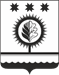 ЧУВАШСКАЯ РЕСПУБЛИКАÇĚМĚРЛЕ МУНИЦИПАЛЛĂОКРУГĔН ДЕПУТАТСЕН ПУХĂВĚЙЫШĂНУ03.11.2022 18/8 №Çемěрле хулиСОБРАНИЕ ДЕПУТАТОВШУМЕРЛИНСКОГО МУНИЦИПАЛЬНОГО ОКРУГАРЕШЕНИЕ03.11.2022  № 18/8город Шумерля12«Субъекты малого и среднего предпринимательства и физические лица, не являющиеся индивидуальными предпринимателями и применяющие специальный налоговый режим «Налог на профессиональный доход»0,9»12«Субъекты малого и среднего предпринимательства и физические лица, не являющиеся индивидуальными предпринимателями и применяющие специальный налоговый режим «Налог на профессиональный доход»0,4»Председатель Собрания депутатов Шумерлинского муниципального округа Чувашской РеспубликиБ.Г. Леонтьев